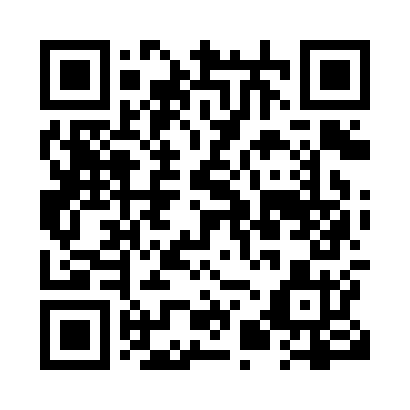 Prayer times for Sultan, Ontario, CanadaMon 1 Jul 2024 - Wed 31 Jul 2024High Latitude Method: Angle Based RulePrayer Calculation Method: Islamic Society of North AmericaAsar Calculation Method: HanafiPrayer times provided by https://www.salahtimes.comDateDayFajrSunriseDhuhrAsrMaghribIsha1Mon3:365:381:357:029:3211:342Tue3:375:381:357:029:3211:333Wed3:375:391:357:029:3111:334Thu3:385:401:367:029:3111:335Fri3:385:411:367:029:3111:336Sat3:395:411:367:029:3011:337Sun3:395:421:367:029:3011:338Mon3:405:431:367:019:2911:339Tue3:405:441:367:019:2911:3210Wed3:415:451:377:019:2811:3211Thu3:415:461:377:019:2711:3112Fri3:435:471:377:009:2711:3013Sat3:445:481:377:009:2611:2914Sun3:465:491:377:009:2511:2715Mon3:485:501:376:599:2411:2516Tue3:505:511:376:599:2311:2417Wed3:525:521:376:589:2211:2218Thu3:545:531:376:589:2111:2019Fri3:555:541:376:579:2011:1820Sat3:575:551:376:579:1911:1721Sun3:595:561:386:569:1811:1522Mon4:015:571:386:569:1711:1323Tue4:035:581:386:559:1611:1124Wed4:056:001:386:549:1511:0925Thu4:076:011:386:549:1411:0726Fri4:096:021:386:539:1311:0527Sat4:116:031:386:529:1111:0328Sun4:136:041:386:519:1011:0129Mon4:156:061:386:519:0910:5930Tue4:176:071:376:509:0710:5731Wed4:196:081:376:499:0610:55